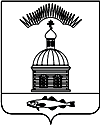 АДМИНИСТРАЦИЯ МУНИЦИПАЛЬНОГО ОБРАЗОВАНИЯГОРОДСКОЕ ПОСЕЛЕНИЕ ПЕЧЕНГА ПЕЧЕНГСКОГО РАЙОНА МУРМАНСКОЙ ОБЛАСТИПОСТАНОВЛЕНИЕ (ПРОЕКТ)от                            			                                                     №п. ПеченгаВ соответствии с Положением о порядке и условиях использования жилищного фонда коммерческого использования, находящегося в муниципальной собственности городского поселения Печенга, утверждённого Решением Совета депутатов муниципального образования городское поселение Печенга от 30 мая 2008 года № 134 «Об утверждении Положения «О порядке и условиях использования жилищного фонда коммерческого использования, находящегося                  в муниципальной собственности городского поселения Печенга», на основании протокола собрания комиссии по вопросу предоставления в коммерческий наём жилых помещений, находящихся в муниципальной собственности, от 01 февраля 2016 года,ПОСТАНОВЛЯЮ:1. Заключить договоры коммерческого найма жилых помещений                         со следующими гражданами:- Арнаутов Андрей Михайлович, сроком на 1 год;- Парфенов Роман Васильевич, сроком до 13 августа 2016 года.2. Специалисту 1 категории отдела ЖКХ (Е.А. Долженко) подготовить договоры коммерческого найма жилых помещений муниципального жилищного фонда в соответствии с Административным регламентом по предоставлению муниципальной услуги «Заключение договоров коммерческого найма жилых помещений, находящихся в муниципальной собственности муниципального образования городское поселение Печенга», утверждённым постановлением администрации муниципального образования городское поселение Печенга                   от 22 октября 2012 года № 97 «Об утверждении административного регламента                       по предоставлению муниципальной услуги «Заключение договоров коммерческого найма жилых помещений, находящихся в муниципальной собственности                МО г.п. Печенга».3. МКП «Жилищное хозяйство» муниципального образования городское поселение Печенга в установленном порядке выставлять счета за коммунальные и прочие услуги.4. Постановление вступает в силу с момента подписания.5. Настоящее постановление опубликовать в соответствии с Порядком опубликования (обнародования) муниципальных правовых актов органов местного самоуправления городского поселения Печенга.6. Контроль за исполнением настоящего постановления оставляю за собой.Глава администрации муниципального образования городское поселение Печенга                                                              Н.Г. ЖдановаСогласовано:исп. Е.А. ДолженкоРассылка: всего 4 экз.: 1 – дело, 1 – прокуратура, 1 – фин. отдел, 1 – отдел ЖКХО предоставлении в коммерческий наём жилых помещенийНачальник финансового отдела________________дата, подписьО.И. БамбулЮрисконсульт юридического отдела________________дата, подписьМ.В. ОщепковаНачальник отдела ЖКХ__________________дата, подписьС.И. Патшин